3GPP TSG-SA4 Meeting #128	S4-240910Jeju, Korea, 20 - 24 May 2024													=====  CHANGE =====2	ReferencesThe following documents contain provisions which, through reference in this text, constitute provisions of the present document.-	References are either specific (identified by date of publication, edition number, version number, etc.) or non-specific.-	For a specific reference, subsequent revisions do not apply.-	For a non-specific reference, the latest version applies. In the case of a reference to a 3GPP document (including a GSM document), a non-specific reference implicitly refers to the latest version of that document in the same Release as the present document.[1]	3GPP TR 21.905: "Vocabulary for 3GPP Specifications".[h264]	ITU-T Recommendation H.264 (08/2021): "Advanced video coding for generic audiovisual services".[h265]	ITU-T Recommendation H.265 (09/2023): "High efficiency video coding".[CMAF]	ISO/IEC 23000-19: "Information Technology Multimedia Application Format (MPEG-A) – Part 19: Common Media Application Format (CMAF) for segmented media".[CENC]	ISO/IEC 23001-7: "MPEG systems technologies - Part 7: Common encryption in ISO base media file format files".[DPC]	CTA-5003-A & Errata: "Web Application Video Ecosystem (WAVE): Device Playback Capabilities Specification", available at https://cdn.cta.tech/cta/media/media/resources/standards/pdfs/cta-5003-final.pdf. [6381]	IETF RFC 6381: The 'Codecs' and 'Profiles' Parameters for "Bucket" Media Types.=====  CHANGE =====4	Context and Definitions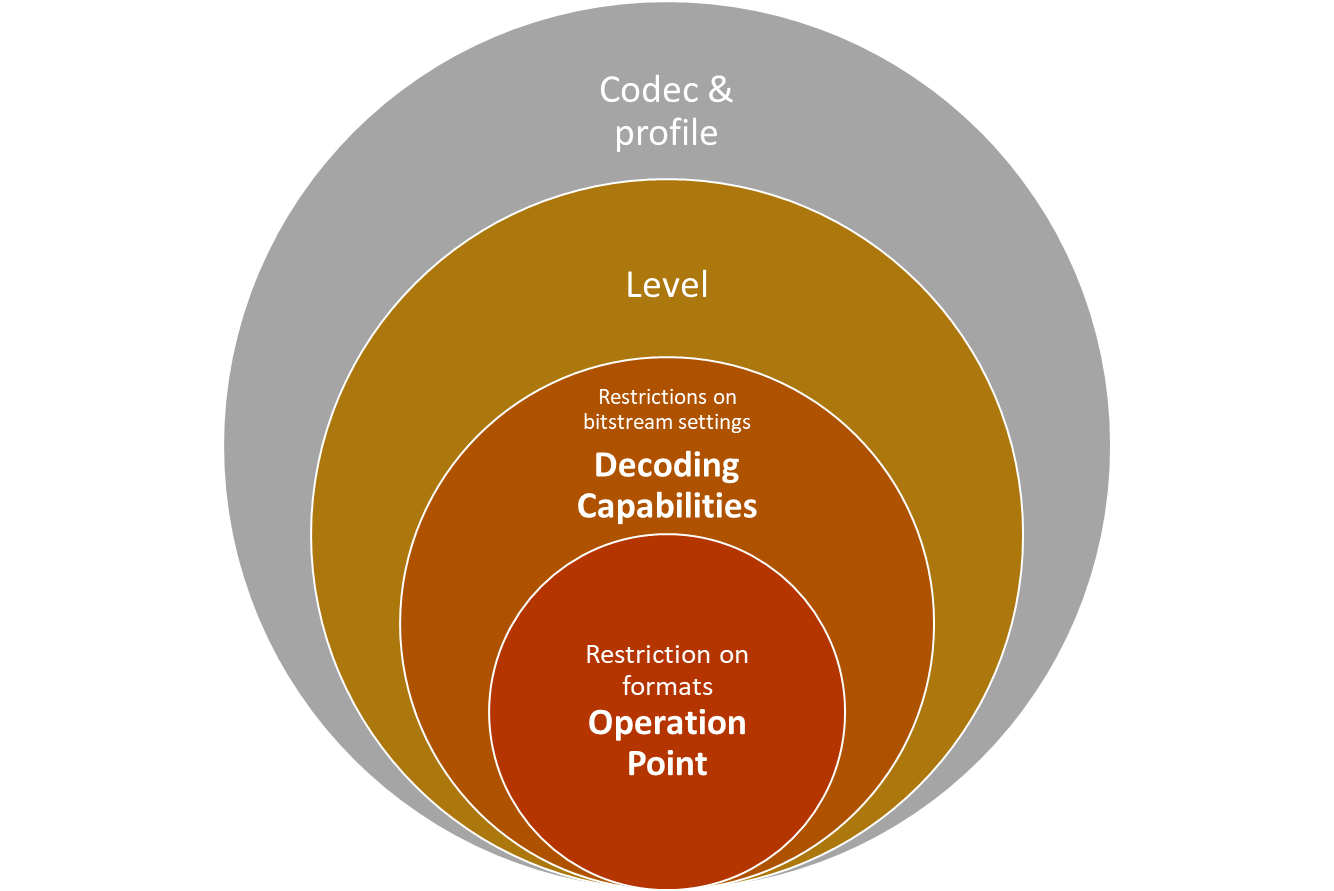 CR-Form-v12.2CR-Form-v12.2CR-Form-v12.2CR-Form-v12.2CR-Form-v12.2CR-Form-v12.2CR-Form-v12.2CR-Form-v12.2CR-Form-v12.2Pseudo CHANGE REQUESTPseudo CHANGE REQUESTPseudo CHANGE REQUESTPseudo CHANGE REQUESTPseudo CHANGE REQUESTPseudo CHANGE REQUESTPseudo CHANGE REQUESTPseudo CHANGE REQUESTPseudo CHANGE REQUEST26.265CRpseudorev1Current version:0.1.0For HELP on using this form: comprehensive instructions can be found at 
http://www.3gpp.org/Change-Requests.For HELP on using this form: comprehensive instructions can be found at 
http://www.3gpp.org/Change-Requests.For HELP on using this form: comprehensive instructions can be found at 
http://www.3gpp.org/Change-Requests.For HELP on using this form: comprehensive instructions can be found at 
http://www.3gpp.org/Change-Requests.For HELP on using this form: comprehensive instructions can be found at 
http://www.3gpp.org/Change-Requests.For HELP on using this form: comprehensive instructions can be found at 
http://www.3gpp.org/Change-Requests.For HELP on using this form: comprehensive instructions can be found at 
http://www.3gpp.org/Change-Requests.For HELP on using this form: comprehensive instructions can be found at 
http://www.3gpp.org/Change-Requests.For HELP on using this form: comprehensive instructions can be found at 
http://www.3gpp.org/Change-Requests.Proposed change affects:UICC appsMEXRadio Access NetworkCore NetworkXTitle:	[VOPS] Introduction to TS 26.565[VOPS] Introduction to TS 26.565[VOPS] Introduction to TS 26.565[VOPS] Introduction to TS 26.565[VOPS] Introduction to TS 26.565[VOPS] Introduction to TS 26.565[VOPS] Introduction to TS 26.565[VOPS] Introduction to TS 26.565[VOPS] Introduction to TS 26.565[VOPS] Introduction to TS 26.565Source to WG:Qualcomm IncorporatedQualcomm IncorporatedQualcomm IncorporatedQualcomm IncorporatedQualcomm IncorporatedQualcomm IncorporatedQualcomm IncorporatedQualcomm IncorporatedQualcomm IncorporatedQualcomm IncorporatedSource to TSG:Work item code:VOPSVOPSVOPSVOPSVOPSDate:Date:Date:2024-05-14Category:BRelease:Release:Release:Rel-19Use one of the following categories:
F  (correction)
A  (mirror corresponding to a change in an earlier 													release)
B  (addition of feature), 
C  (functional modification of feature)
D  (editorial modification)Detailed explanations of the above categories can
be found in 3GPP TR 21.900.Use one of the following categories:
F  (correction)
A  (mirror corresponding to a change in an earlier 													release)
B  (addition of feature), 
C  (functional modification of feature)
D  (editorial modification)Detailed explanations of the above categories can
be found in 3GPP TR 21.900.Use one of the following categories:
F  (correction)
A  (mirror corresponding to a change in an earlier 													release)
B  (addition of feature), 
C  (functional modification of feature)
D  (editorial modification)Detailed explanations of the above categories can
be found in 3GPP TR 21.900.Use one of the following categories:
F  (correction)
A  (mirror corresponding to a change in an earlier 													release)
B  (addition of feature), 
C  (functional modification of feature)
D  (editorial modification)Detailed explanations of the above categories can
be found in 3GPP TR 21.900.Use one of the following categories:
F  (correction)
A  (mirror corresponding to a change in an earlier 													release)
B  (addition of feature), 
C  (functional modification of feature)
D  (editorial modification)Detailed explanations of the above categories can
be found in 3GPP TR 21.900.Use one of the following categories:
F  (correction)
A  (mirror corresponding to a change in an earlier 													release)
B  (addition of feature), 
C  (functional modification of feature)
D  (editorial modification)Detailed explanations of the above categories can
be found in 3GPP TR 21.900.Use one of the following categories:
F  (correction)
A  (mirror corresponding to a change in an earlier 													release)
B  (addition of feature), 
C  (functional modification of feature)
D  (editorial modification)Detailed explanations of the above categories can
be found in 3GPP TR 21.900.Use one of the following categories:
F  (correction)
A  (mirror corresponding to a change in an earlier 													release)
B  (addition of feature), 
C  (functional modification of feature)
D  (editorial modification)Detailed explanations of the above categories can
be found in 3GPP TR 21.900.Use one of the following releases:
Rel-8	(Release 8)
Rel-9	(Release 9)
Rel-10	(Release 10)
Rel-11	(Release 11)
…
Rel-16	(Release 16)
Rel-17	(Release 17)
Rel-18	(Release 18)
Rel-19	(Release 19)Use one of the following releases:
Rel-8	(Release 8)
Rel-9	(Release 9)
Rel-10	(Release 10)
Rel-11	(Release 11)
…
Rel-16	(Release 16)
Rel-17	(Release 17)
Rel-18	(Release 18)
Rel-19	(Release 19)Reason for change:Reason for change:There were agreements in S4-240619, clause 5.1.1. This is implemented.There were agreements in S4-240619, clause 5.1.1. This is implemented.There were agreements in S4-240619, clause 5.1.1. This is implemented.There were agreements in S4-240619, clause 5.1.1. This is implemented.There were agreements in S4-240619, clause 5.1.1. This is implemented.There were agreements in S4-240619, clause 5.1.1. This is implemented.There were agreements in S4-240619, clause 5.1.1. This is implemented.There were agreements in S4-240619, clause 5.1.1. This is implemented.There were agreements in S4-240619, clause 5.1.1. This is implemented.Summary of change:Summary of change:Add IntroductionAdd IntroductionAdd IntroductionAdd IntroductionAdd IntroductionAdd IntroductionAdd IntroductionAdd IntroductionAdd IntroductionConsequences if not approved:Consequences if not approved:Clauses affected:Clauses affected:2, 62, 62, 62, 62, 62, 62, 62, 62, 6YNOther specsOther specsX Other core specifications	 Other core specifications	 Other core specifications	 Other core specifications	TS/TR ... CR ... TS/TR ... CR ... TS/TR ... CR ... affected:affected:X Test specifications Test specifications Test specifications Test specificationsTS/TR ... CR ... TS/TR ... CR ... TS/TR ... CR ... (show related CRs)(show related CRs)X O&M Specifications O&M Specifications O&M Specifications O&M SpecificationsTS/TR ... CR ... TS/TR ... CR ... TS/TR ... CR ... Other comments:Other comments:This CR's revision history:This CR's revision history: